Camden Dining and Occasional Range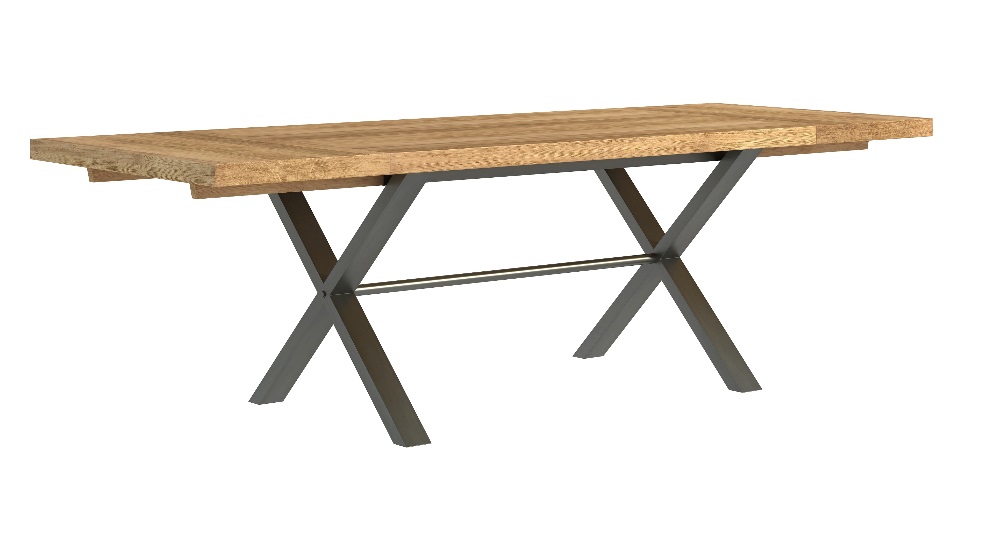 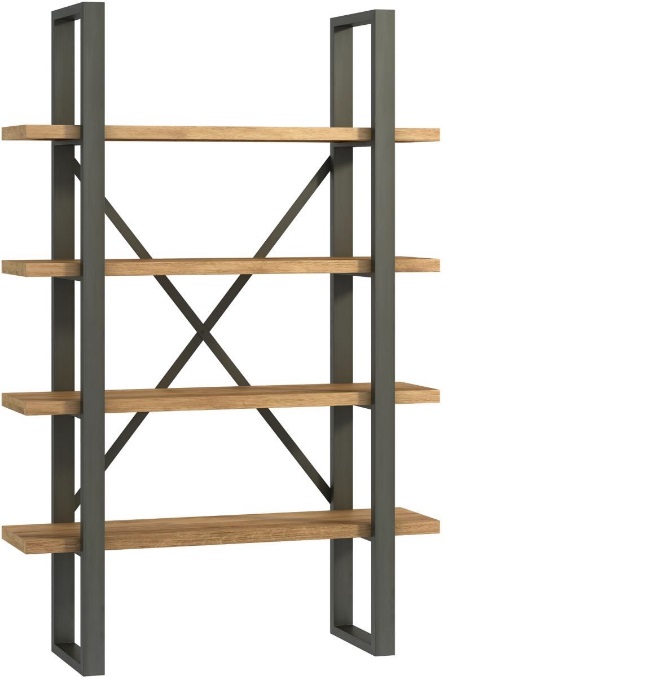 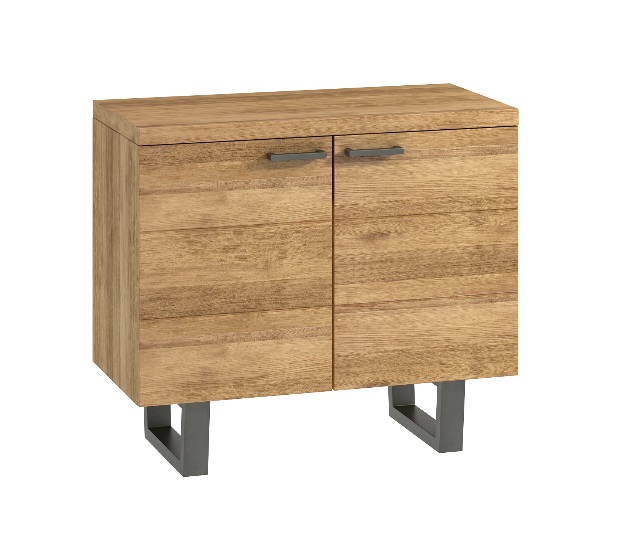 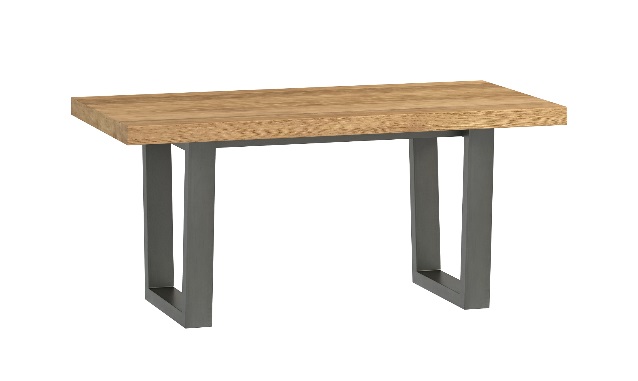 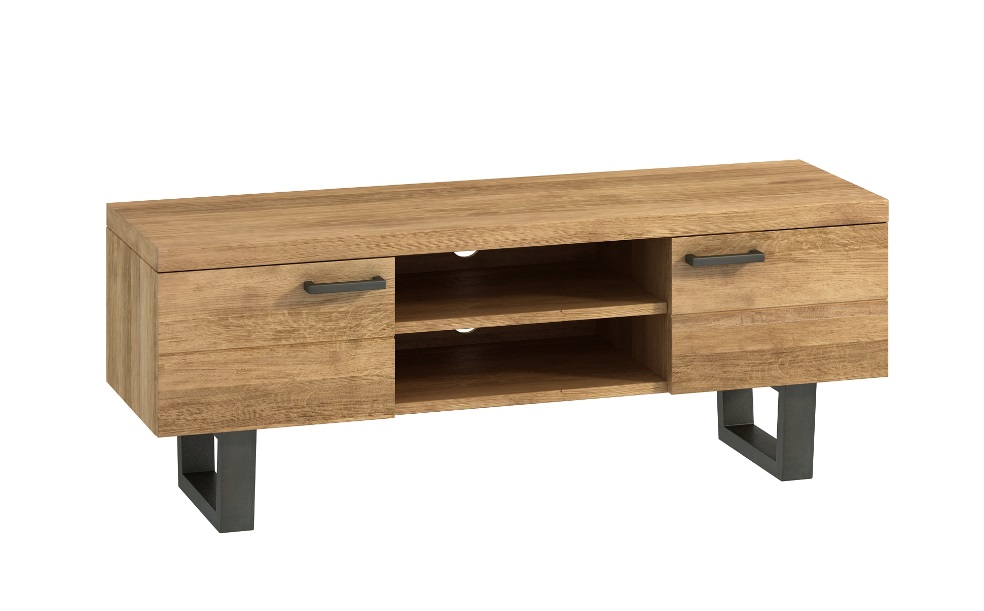 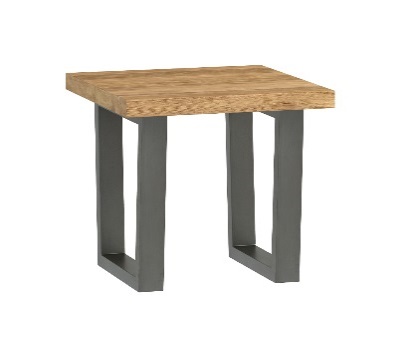 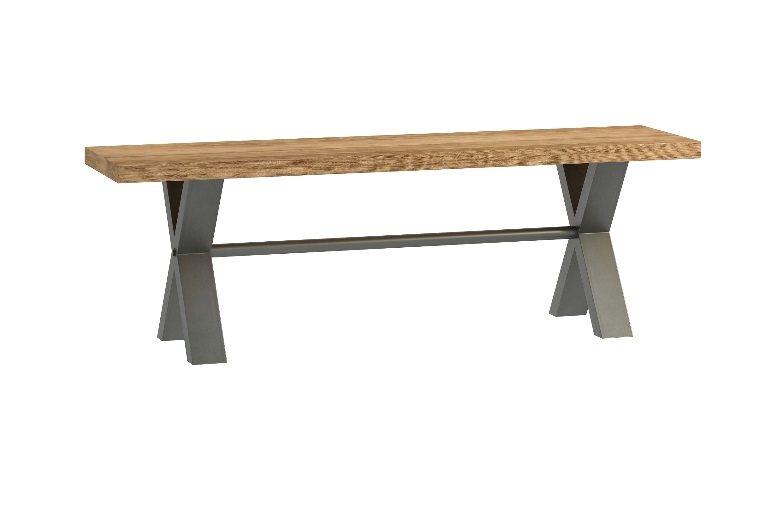 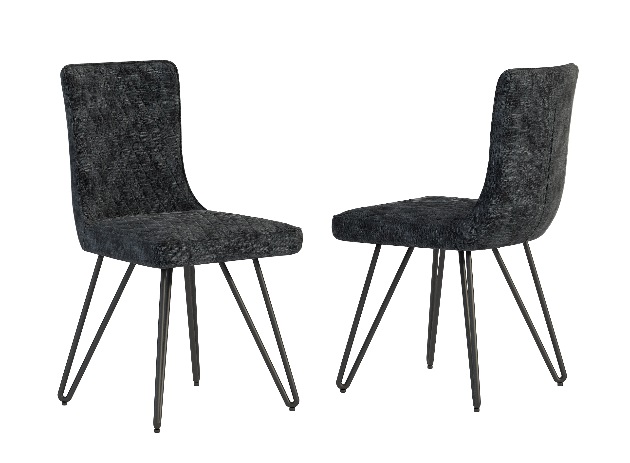 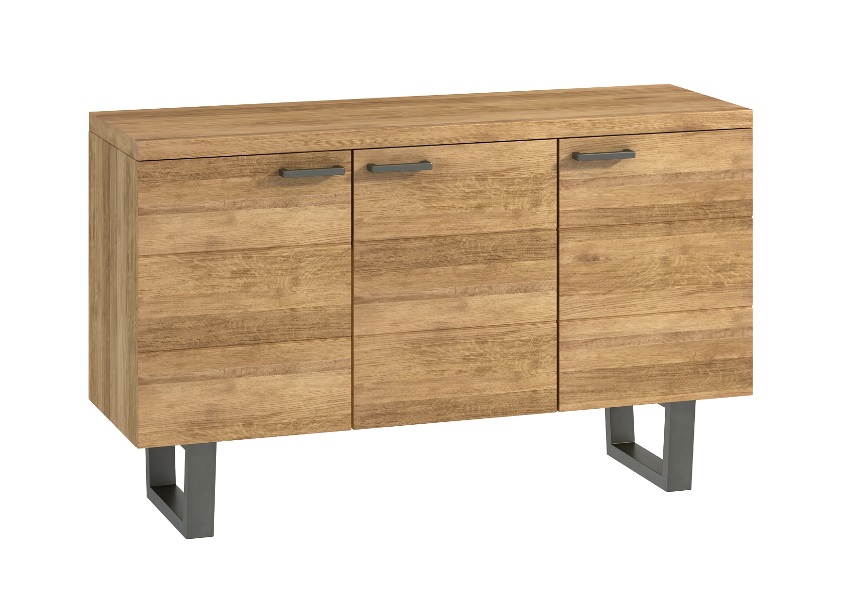 